Manual de Organización y FuncionesEspecífico del  Centro Quirúrgico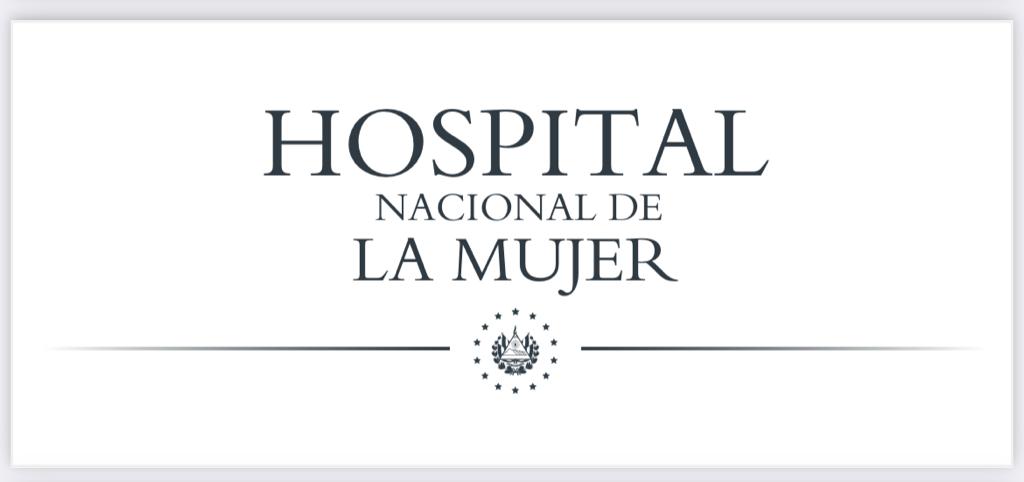 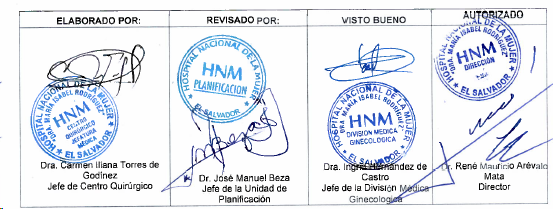 San Salvador,  enero de 2024INTRODUCCIONEn cumplimiento a las Normas Técnicas de Control Interno Específicas del Hospital Nacional de la Mujer “Dra. María Isabel Rodríguez”, a los Lineamientos Técnicos para la Elaboración y Publicación de Instrumentos Técnicos Jurídicos, emitidos por el Ministerio de Salud, y visualizando la necesidad de contar con una herramienta que contribuya a desarrollar las actividades en forma coordinada, la Dirección del Hospital Nacional de la Mujer “Dra. María Isabel Rodríguez” ha iniciado el proceso de actualización y desarrollo de su plataforma documental, y a continuación presenta el Manual de Organización y Funciones Específico de Centro Quirúrgico el cual es un instrumento técnico normativo que establece y describe la Visión, Misión y Objetivos, las Funciones Generales y Específicas, así como su Organigrama y las Relaciones de Autoridad, Dependencia, Coordinación y Comunicación. Su elaboración ha sido posible gracias a la colaboración del Equipo Técnico de Trabajo del Centro Quirúrgico y la Unidad de Planificación, con el propósito de mejorar el desempeño y contribuir a satisfacer la demanda de eficiencia en la utilización de los recursos, minimizar la duplicidad o superposición de competencias y funciones entre dependencias. Todo esto dentro del marco referencial establecido en el Plan Cuscatlán y el Plan Estratégico de MINSAL 2021-2025.El  Centro Quirúrgico posee entre sus propósitos principales la coordinación y supervisión capacitante del personal médico, con el fin de brindar atención oportuna y adecuada realizando cirugías tanto electivas como de emergencia. MARCO NORMATIVO LEGAL Plan Cuscatlán Marco estratégico en salud – Política Crecer JuntosPlan Estratégico del Hospital Nacional de la Mujer “Dra. María Isabel Rodríguez” 22016-2025.Plan Estratégico Institucional del MINSAL 2021-2025Política Nacional de Calidad Reglamento de Normas Técnicas de Control Interno de la Corte de Cuentas Reglamento de Normas Técnicas de Control Interno Específicas del Hospital Nacional de la Mujer “Dra. María Isabel Rodríguez”   Reglamento General de Hospitales del MINSAL Manual General de Descripción de Puestos de Trabajo: Tomo III, MINSALMisiónSomos un equipo multidisciplinario, responsable de garantizar la calidad de atención en pacientes con patologías que requieren procedimientos quirúrgicos electivos y de emergencia con personal altamente especializado en la aplicación de técnicas quirúrgicas basadas en protocolos y estándares de calidad, así como la formación continua de su personal.VisiónSer el servicio modelo de atención quirúrgica especializada con alto grado de competitividad, responsabilidad y calidad de atención, garantizando de forma integral y oportuna el bienestar de las usuarias y recién nacidos que se atienden, basado en una atención de tercer nivelObjetivo General  Brindar servicios quirúrgicos de calidad y oportunos ya sea electivo , ambulatorio y de emergencia, con el fin de resolver la morbilidad de las usuarias .Objetivos Específicos Realizar intervenciones quirúrgicas electivas y de emergencia.Coordinar con consulta externa y servicios hospitalarios para la programación de cirugías electivas.Función General Realización de intervenciones quirúrgicas electivas y de emergenciaFunciones Específicas Realizar procedimientos de cirugía mayor y menor electivos de acuerdo con la programación.Realizar procedimientos de cirugía mayor y menor de emergencia de acuerdo con disponibilidad de recursos.Coordinar con consulta externa y servicios hospitalarios para la programación de cirugías electivas.Cumplir con los criterios para efectuar una cirugía seguraPrescripción y cumplimiento de medicamentos a pacientes intervenidos quirúrgicamente.Brindar cuidados y atenciones de enfermería.Realizar la gestión de medicamentos, insumos médicos necesarios para la prestación efectiva del servicio.Efectuar registros en expediente clínico y formularios requeridos de acuerdo a normativa.Ejecutar procesos de docencia según la programación de actividades planificadas.Dependencia Jerárquica División Médica Estructura Funcional (Organigrama)RECURSOS HUMANOS Relaciones Internas de Trabajo Con: Programación de Cirugías, Quirófanos y Recuperación Post Quirúrgica, Consulta externa, Hospitalización y Emergencia.Para: Coordinar la programación y realización de cirugías, así como su adecuada recuperación.Relaciones Externas de Trabajo Con: Dirección, Subdirección, Divisiones médicas, División Administrativa, Unidades Asesoras y Servicios de apoyo. Para: Adoptar, coordinar y divulgar planes y lineamientos orientados al cumplimiento de los objetivos institucionales. Vigencia El presente Manual de Organización y Funciones Específico de Centro Quirúrgico entrará en vigencia a partir del mes de enero 2023, fecha de aprobación del mismo por parte de los Titulares de este Hospital SIGLASPersonalNoHoras diarias contratadasMédicos especialistas532Médico Cirujano316Enfermeras972Auxiliar de enfermería17136Ayudante de enfermería216HNM Hospital Nacional de la Mujer “Dra. María Isabel Rodríguez” MINSAL Ministerio de Salud NTCIE Normas Técnicas de Control Interno Específicas RIISS Redes Integrales e Integradas de Servicios de Salud 